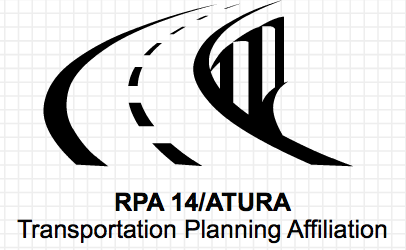 Transportation Alternatives Program  Instructions / ApplicationApplication Deadlines:   February 15th & August 15th by End of Day.Application Checklist	Contact Information Sheet is completed and signed 	Minority Impact Statement is completed and signed 	All questions are answered on the form 	Answers are brief, but clear  	The Cost Estimate is complete and includes column totals  	All appropriate documents are attached (i.e., maps, photos, letters of support, etc.)	Safe Routes to School applications – Attachment B is completed 	The original and six (6) color copies of the completed application and all attachments should be submitted by the above stated deadline.  Email submissions of the completed application by the stated deadline are allowed, but the original and six  (6) color copies of the completed application must follow immediately by mail to the address below.RPA 14/ATURASouthern Iowa Council of Governments101 East Montgomery, Creston, IA 50801		If you have any questions, contact Jessica Hagen at hagen@sicog.com or at 641-782-8491.RPA 14/ATURAREQUEST FOR TRANSPORTATION  ALTERNATIVES PROGRAM  (TAP) FUNDSApplication Deadlines:  February 15h & August 15thGeneral InformationIf more than one agency or organization is involved in this project, please state the name, contact person, mailing address, and telephone number of the second agency. (Attach an additional page if more than two agencies are involved.)Any match sources that are not cash but are “in kind” (volunteer labor, donated services, etc.), should be identified as such in the table below.The following documents and narratives must be attached to this application. In the upper right-hand corner of each document or narrative write the corresponding letter shown below.The award of TAP funds; any subsequent funding or letting of contracts for design, construction, reconstruction, improvement, or maintenance; or the furnishing of materials shall not involve direct or indirect interest, prohibited by Iowa Code Sections 314.2, 362.5, or 331.342, of any state, county, or city official, elective or appointive. Any award of funding or any letting of a contract in violation of the foregoing provisions shall invalidate the award of funding and authorize a complete recovery of any funds previously disbursed.CertificationTo the best of my knowledge and belief, all information included in this application is true and accurate, including the commitment of all physical and financial resources. This application has been duly authorized by the participating local authority. I understand the attached OFFICIAL ENDORSEMENT(S) binds the participating authority to assume responsibility for adequate maintenance of any new or improved facilities.I understand that, although this information is sufficient to secure a commitment of funds, an executed contract between the applicant and the Iowa Department of Transportation is required prior to the authorization of funds.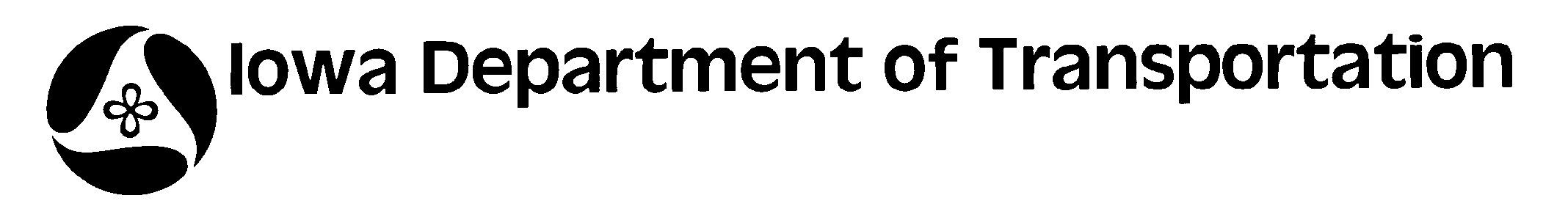    Form 105101  (03-2009)MINORITY IMPACT STATEMENTRPA or MPO:RPA 14 / ATURARPA 14 / ATURARPA 14 / ATURARPA 14 / ATURAe-mail:e-mail:Eligible Sponsor/Applicant Agency:Eligible Sponsor/Applicant Agency:Eligible Sponsor/Applicant Agency:Eligible Sponsor/Applicant Agency:Contact Person (Name & Title):Contact Person (Name & Title):Contact Person (Name & Title):Complete Mailing Address:Complete Mailing Address:Street Address and/or Box No.Street Address and/or Box No.Street Address and/or Box No.Street Address and/or Box No.Street Address and/or Box No.Street Address and/or Box No.Street Address and/or Box No.Street Address and/or Box No.CityCityStateStateStateStateZipZipDaytime PhoneApplicant Agency:Applicant Agency:e-mail:e-mail:Contact Person (Name & Title):Contact Person (Name & Title):Contact Person (Name & Title):Contact Person (Name & Title):Complete Mailing Address:Complete Mailing Address:Complete Mailing Address:Street Address and/or Box No.Street Address and/or Box No.Street Address and/or Box No.Street Address and/or Box No.Street Address and/or Box No.Street Address and/or Box No.Street Address and/or Box No.Street Address and/or Box No.CityCityCityStateStateStateStateZipZipDaytime PhoneProject InformationProject InformationProject InformationProject InformationProject InformationProject InformationProject InformationProject InformationProject InformationProject InformationProject InformationProject  Title:Project Description (including length if applicable) required:Project Description (including length if applicable) required:Project Description (including length if applicable) required:Project Description (including length if applicable) required:Project Description (including length if applicable) required:If this project includes land acquisition, how many acres?N/AProject Category Check all boxes that apply to indicate the categories that best describe your project.Trails and BicyclesTrails and BicyclesSafe Routes to School (SRTS)Safe Routes to School (SRTS)Facilities for pedestrians and bicycles including safe routes for non-driversInfrastructure  Conversion and use of abandoned railway corridorsNoninfrastructure  Scenic and HistoricScenic and HistoricEnvironmentalEnvironmentalConstruction of turnouts, overlooks and viewing areasVegetation management practices in transportation rights-of-wayInventory, control, or removal of outdoor advertisingHighway related stormwater management Historic preservation and rehabilitation of historic transportation facilitiesReduction of vehicle-caused wildlife mortality or restoration of habitat connectivityArchaeological activities relating to impacts from another eligible activityEstimated Project CostsLand CostLand Cost$Planning / Preliminary Design / EngineeringPlanning / Preliminary Design / Engineering$Utility RelocationUtility Relocation$Construction EngineeringConstruction Engineering$Construction CostConstruction Cost$In-Kind CostIn-Kind Cost$Indirect Cost (if applicable)Indirect Cost (if applicable)$Non-infrastructure Cost (SRTS only)Non-infrastructure Cost (SRTS only)$Other (please specify)$Total CostTotal Cost$TAP Fund RequestTAP Fund Request$Applicant Match (20% Minimum)Applicant Match (20% Minimum)$Applicant Match Source (20% Minimum)AmountAssured or Anticipated(Date Anticipated)1.2.3.Are any state funds involved in this project?            Yes            NoAre any state funds involved in this project?            Yes            NoAre any state funds involved in this project?            Yes            NoAre any state funds involved in this project?            Yes            NoIf yes, please explain the source and conditionsIf yes, please explain the source and conditionsIf yes, please explain the source and conditionsAre any other federal funds involved in this project?            Yes            NoAre any other federal funds involved in this project?            Yes            NoAre any other federal funds involved in this project?            Yes            NoAre any other federal funds involved in this project?            Yes            NoIf yes, please explain the source and conditions (Please note here if you have previously acquired TAP funds for this project from the state discretionary TAP fund or another MPO or RPA.)If yes, please explain the source and conditions (Please note here if you have previously acquired TAP funds for this project from the state discretionary TAP fund or another MPO or RPA.)If yes, please explain the source and conditions (Please note here if you have previously acquired TAP funds for this project from the state discretionary TAP fund or another MPO or RPA.)If yes, please explain the source and conditions (Please note here if you have previously acquired TAP funds for this project from the state discretionary TAP fund or another MPO or RPA.)Is this project located within a designated scenic or historic byway corridor?               Yes            NoIs this project located within a designated scenic or historic byway corridor?               Yes            NoIs this project located within a designated scenic or historic byway corridor?               Yes            NoIs this project located within a designated scenic or historic byway corridor?               Yes            NoIf so, has the project been endorsed by the appropriate byway board?               Yes            NoIf so, has the project been endorsed by the appropriate byway board?               Yes            NoIf so, has the project been endorsed by the appropriate byway board?               Yes            NoIf so, has the project been endorsed by the appropriate byway board?               Yes            NoWill this project be open to the public?               Yes            NoWill this project be open to the public?               Yes            NoWill this project be open to the public?               Yes            NoWill this project be open to the public?               Yes            NoDo you intend to charge a fee to users?             Yes            NoDo you intend to charge a fee to users?             Yes            NoDo you intend to charge a fee to users?             Yes            NoDo you intend to charge a fee to users?             Yes            NoIf yes, how much?    $What will it be used for?What will it be used for?Estimated Project Development ScheduleEstimated Project Development ScheduleEstimated Project Development ScheduleEstimated Project Development ScheduleEstimated Project Development ScheduleEstimated Project Development Schedule       Design       DesignStart DateCompletion Date       Land Acquisition       Land AcquisitionStart DateCompletion Date       Construction       ConstructionStart DateCompletion Date       Noninfrastructure       NoninfrastructureStart DateCompletion DateHas any part of this project been started?               Yes            NoHas any part of this project been started?               Yes            NoHas any part of this project been started?               Yes            NoHas any part of this project been started?               Yes            NoHas any part of this project been started?               Yes            NoHas any part of this project been started?               Yes            NoIf yes, explain:Documentation and Narrative Information  A.A NARRATIVE assessing existing conditions, outlining the concept of the proposed project, and providing adequate project justification. Transportation Alternatives must have a direct relationship to the intermodal transportation system, either as it exists or as it is planned. Assess your project in regard to the transportation system relative to its functional relationship, proximity, or impact to an existing or planned transportation facility. If a regional project, assess the value of this project from a regional perspective and how it will be a functional addition to the transportation system and the region as a whole if no additional development funds are received.  If a statewide or multi-regional project, assess the value of this project from a statewide or multi-regional perspective.  Safe Routes to School Projects should complete and attach Attachment B.  Please explain how this project addresses the following items: The degree to which the proposed project fulfills the intent of MAP 21 and/or the goals and priorities of RPA 14/ATURA and its most recent Long Range Transportation Plan.  Describe any components that have already been funded and/or implemented from other funding sources; or how the proposed funded element would complete a larger project, concept, or plan.  Document financial support from entities other than just the applicant or demonstrate collaboration with community partners.Will the project have more than a local impact or benefit?Describe project development already accomplished at the time of this application.  B.A DETAILED MAP identifying the location of the project.  C.A SKETCH-PLAN of the project, including cross-section for bicycle or pedestrian facilities.  D.An ITEMIZED BREAKDOWN of the total project costs. This documentation does not need to be a detailed, line-item type of estimate.  However, it must accomplish two objectives:  first, it must show the method by which the cost estimate was prepared; and second, it must enable a reviewer to determine if the cost estimate is reasonable.  The manner in which these objectives are achieved may vary widely depending on the type, scope and complexity of the project.  Absent a fully itemized list of costs, some general guidelines for possible methods of estimating each type of project cost are provided on Attachment A.  E.A TIME SCHEDULE for the total project development. Funding for projects which fail to make satisfactory progress may be rescheduled or removed from the program by the Iowa Department of Transportation.  F.An OFFICIAL ENDORSEMENT of the project from the authority to be responsible for its maintenance and operation. The authority must provide written assurance that it will adequately maintain the completed project for its intended public use for a minimum of 20 years following project completion (10 years for SRTS projects).  Signed Resolutions, letters of support, or copies of official meeting minutes assuring financial commitment of funds to the project.   G.If applicable, a LETTER OF SUPPORT of the project from the scenic or historic byway board.  The board’s letter should also address the project’s relationship to the byway’s intrinsic qualities, how the project will have a statewide or multi-regional impact, and whether the project is included in the byway’s current corridor management plan. (This item applies only to scenic byway projects.)  H.A NARRATIVE discussing the public input process that was followed and the extent to which adjacent property owners and others have been informed of the proposed project and an assessment of their acceptance.Representing theSignatureSignatureDateTyped Name and TitleTyped Name and TitleDatePursuant to 2008 Iowa Acts, HF 2393, Iowa Code Section 8.11, all grant applications submitted to the state of Iowa that are due beginning January 1, 2009 shall include a Minority Impact Statement.    This is the state’s mechanism for requiring grant applicants to consider the potential impact of the grant project’s proposed programs or policies on minority groups.  Please choose the statement(s) that pertains to this grant application.  Complete all the information requested for the chosen statement(s). Submit additional pages as necessary.    The proposed grant project programs or policies could have a disproportionate or unique positive impact on minority persons.Pursuant to 2008 Iowa Acts, HF 2393, Iowa Code Section 8.11, all grant applications submitted to the state of Iowa that are due beginning January 1, 2009 shall include a Minority Impact Statement.    This is the state’s mechanism for requiring grant applicants to consider the potential impact of the grant project’s proposed programs or policies on minority groups.  Please choose the statement(s) that pertains to this grant application.  Complete all the information requested for the chosen statement(s). Submit additional pages as necessary.    The proposed grant project programs or policies could have a disproportionate or unique positive impact on minority persons.Pursuant to 2008 Iowa Acts, HF 2393, Iowa Code Section 8.11, all grant applications submitted to the state of Iowa that are due beginning January 1, 2009 shall include a Minority Impact Statement.    This is the state’s mechanism for requiring grant applicants to consider the potential impact of the grant project’s proposed programs or policies on minority groups.  Please choose the statement(s) that pertains to this grant application.  Complete all the information requested for the chosen statement(s). Submit additional pages as necessary.    The proposed grant project programs or policies could have a disproportionate or unique positive impact on minority persons.Describe the positive impact expected from this project.      Describe the positive impact expected from this project.      Describe the positive impact expected from this project.                                   Indicate which group is impacted:                  Women       Persons with a disability          Blacks          Latinos             Asians                Pacific Islanders       American Indians       Alaskan Native Americans       Other                             Indicate which group is impacted:                  Women       Persons with a disability          Blacks          Latinos             Asians                Pacific Islanders       American Indians       Alaskan Native Americans       Other                             Indicate which group is impacted:                  Women       Persons with a disability          Blacks          Latinos             Asians                Pacific Islanders       American Indians       Alaskan Native Americans       Other  The proposed grant project programs or policies could have a disproportionate or unique negative impact on minority persons.    The proposed grant project programs or policies could have a disproportionate or unique negative impact on minority persons.    The proposed grant project programs or policies could have a disproportionate or unique negative impact on minority persons.  Describe the negative impact expected from this project.      Describe the negative impact expected from this project.      Describe the negative impact expected from this project.      Present the rationale for the existence of the proposed program or policy.      Present the rationale for the existence of the proposed program or policy.      Present the rationale for the existence of the proposed program or policy.      Provide evidence of consultation with representatives of the minority groups impacted.      Provide evidence of consultation with representatives of the minority groups impacted.      Provide evidence of consultation with representatives of the minority groups impacted.                                 Indicate which group is impacted:                  Women         Persons with a disability        Blacks          Latinos             Asians                Pacific Islanders       American Indians       Alaskan Native Americans       Other                           Indicate which group is impacted:                  Women         Persons with a disability        Blacks          Latinos             Asians                Pacific Islanders       American Indians       Alaskan Native Americans       Other                           Indicate which group is impacted:                  Women         Persons with a disability        Blacks          Latinos             Asians                Pacific Islanders       American Indians       Alaskan Native Americans       Other  The proposed grant project programs or policies are not expected to have a disproportionate or unique impact on minority persons.    The proposed grant project programs or policies are not expected to have a disproportionate or unique impact on minority persons.    The proposed grant project programs or policies are not expected to have a disproportionate or unique impact on minority persons.  Present the rationale for determining no impact. The facility will be constructed to meet the standards of the Americans With Disabilities Act and will be used by and accessible to all citizens at no cost.Present the rationale for determining no impact. The facility will be constructed to meet the standards of the Americans With Disabilities Act and will be used by and accessible to all citizens at no cost.Present the rationale for determining no impact. The facility will be constructed to meet the standards of the Americans With Disabilities Act and will be used by and accessible to all citizens at no cost.I hereby certify that the information on this form is complete and accurate, to the best of my knowledge:  I hereby certify that the information on this form is complete and accurate, to the best of my knowledge:  I hereby certify that the information on this form is complete and accurate, to the best of my knowledge:  Signature:Title:Definitions“Minority Persons,” as defined in Iowa Code Section 8.11, means individuals who are women, persons with a disability, Blacks, Latinos, Asians or Pacific Islanders, American Indians, and Alaskan Native Americans.“Disability,” as defined in Iowa Code Section 15.102, subsection 7, paragraph “b,” subparagraph (1):b. As used in this subsection:         (1)  "Disability" means, with respect to an individual, a physical or mental impairment that substantially limits                one or more of the major life activities of the individual, a record of physical or mental impairment that                substantially limits one or more of the major life activities of the individual, or being regarded as an               individual with a physical or mental impairment that substantially limits one or more of the major life                activities of  the individual.      "Disability" does not include any of the following:         (a)  Homosexuality or bisexuality.         (b)  Transvestism, transsexualism, pedophilia, exhibitionism, voyeurism, gender identity disorders not                resulting from physical impairments or other sexual behavior disorders.         (c)  Compulsive gambling, kleptomania, or pyromania.         (d)  Psychoactive substance abuse disorders resulting from current illegal use of drugs.“State Agency,” as defined in Iowa Code Section 8.11, means a department, board, bureau, commission, or other agency or authority of the state of Iowa.Definitions“Minority Persons,” as defined in Iowa Code Section 8.11, means individuals who are women, persons with a disability, Blacks, Latinos, Asians or Pacific Islanders, American Indians, and Alaskan Native Americans.“Disability,” as defined in Iowa Code Section 15.102, subsection 7, paragraph “b,” subparagraph (1):b. As used in this subsection:         (1)  "Disability" means, with respect to an individual, a physical or mental impairment that substantially limits                one or more of the major life activities of the individual, a record of physical or mental impairment that                substantially limits one or more of the major life activities of the individual, or being regarded as an               individual with a physical or mental impairment that substantially limits one or more of the major life                activities of  the individual.      "Disability" does not include any of the following:         (a)  Homosexuality or bisexuality.         (b)  Transvestism, transsexualism, pedophilia, exhibitionism, voyeurism, gender identity disorders not                resulting from physical impairments or other sexual behavior disorders.         (c)  Compulsive gambling, kleptomania, or pyromania.         (d)  Psychoactive substance abuse disorders resulting from current illegal use of drugs.“State Agency,” as defined in Iowa Code Section 8.11, means a department, board, bureau, commission, or other agency or authority of the state of Iowa.Definitions“Minority Persons,” as defined in Iowa Code Section 8.11, means individuals who are women, persons with a disability, Blacks, Latinos, Asians or Pacific Islanders, American Indians, and Alaskan Native Americans.“Disability,” as defined in Iowa Code Section 15.102, subsection 7, paragraph “b,” subparagraph (1):b. As used in this subsection:         (1)  "Disability" means, with respect to an individual, a physical or mental impairment that substantially limits                one or more of the major life activities of the individual, a record of physical or mental impairment that                substantially limits one or more of the major life activities of the individual, or being regarded as an               individual with a physical or mental impairment that substantially limits one or more of the major life                activities of  the individual.      "Disability" does not include any of the following:         (a)  Homosexuality or bisexuality.         (b)  Transvestism, transsexualism, pedophilia, exhibitionism, voyeurism, gender identity disorders not                resulting from physical impairments or other sexual behavior disorders.         (c)  Compulsive gambling, kleptomania, or pyromania.         (d)  Psychoactive substance abuse disorders resulting from current illegal use of drugs.“State Agency,” as defined in Iowa Code Section 8.11, means a department, board, bureau, commission, or other agency or authority of the state of Iowa.